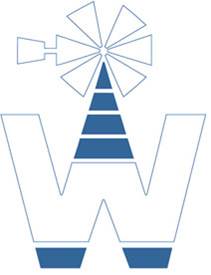 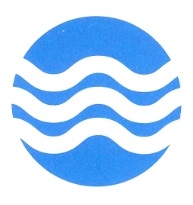 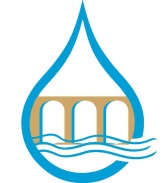 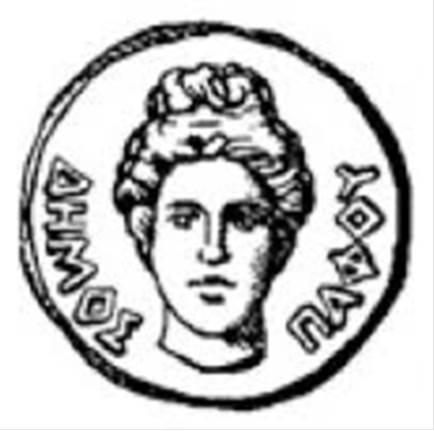 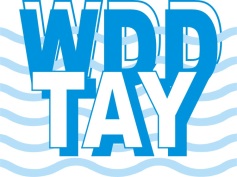 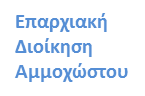 Δημιουργώ με το νερό 2014 – 2015Δήλωση ΕνδιαφέροντοςΣχολείο: ……………………………………………………………………………………………………………………………………………………………………………….……………………………………………………………………………………………………………………………..Διεύθυνση: ……………………………………………………………………………………………………………………………………………………………………………………………………………………………………………………………………..…………………………..Τηλέφωνο: ……………………………………………………………..…………………………………………….…………………….…………. Φαξ: ………………………………………………………………………………………………………………………………Υπεύθυνος εκπαιδευτικός:Όνομα: . …………………………………………………………………………………………………………………………………………………..………………………………………………………………………………………………………………………………….………………………..Τηλέφωνο (κατά προτίμηση κινητό): ………………………………………………………………………………………………………………………………………………………………….……………………………………E-mail: ……………………………………………………………………………………………………………………………………………………………………………………………..…………………………………………………………………..…………………………………………………..Η παρούσα δήλωση να υποβληθεί συμπληρωμένη στο Τμήμα Αναπτύξεως Υδάτων, το αργότερο μέχρι 31 Οκτωβρίου 2014 με έναν από τους πιο κάτω τρόπους:Με τηλεομοιότυπο (αρ. 22609271)Με ηλεκτρονικό ταχυδρομείο (email) mpostekki@wdd.moa.gov.cyΠαράδοση στo Τμήμα Αναπτύξεως Υδάτων, Λεωφόρος Κέννεντυ 100-110, Παλλουριώτισσα, 1047 Λευκωσία, υπόψη κας Μαρίας Ματθοπούλου –  Ποστεκκή.